Об утверждении Плана основных мероприятийЯльчикского района Чувашской Республики в области гражданской обороны, предупрежденияи ликвидации чрезвычайных ситуаций, обеспечения пожарной безопасности ибезопасности людей на водных объектах на 2015 год1. В соответствии с Федеральными законами «О гражданской обороне», «О защите населения и территорий от чрезвычайных ситуаций природного и техногенного характера», постановлением Кабинета Министров Чувашской Республики от 27 июля . № 238 «Об утверждении Положения о планировании мероприятий по гражданской обороне на территории Чувашской Республики» администрация Яльчикского района п о с т а н о в л я е т:1.Утвердить прилагаемый План основных мероприятий Яльчикского района Чувашской Республики в области гражданской обороны, предупреждения и ликвидации чрезвычайных ситуаций, обеспечения пожарной безопасности и безопасности людей на водных объектах на 2015 год.2. Признать утратившим силу постановление администрации Яльчикского района от 24 февраля 2014 г. № 76.Глава администрации Яльчикского района                                                                Н.П.МиллинЧёваш РеспубликиЕлч.к район.Елч.к районадминистраций.ЙЫШЁНУ2015 =?_феврал.н 24-м.ш. № 131Елч.к ял.Чёваш РеспубликиЕлч.к район.Елч.к районадминистраций.ЙЫШЁНУ2015 =?_феврал.н 24-м.ш. № 131Елч.к ял.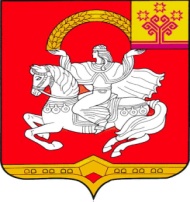 Чувашская  РеспубликаЯльчикский районАдминистрация Яльчикского районаПОСТАНОВЛЕНИЕ      « 24 » февраля 2015г. № 131село ЯльчикиЧувашская  РеспубликаЯльчикский районАдминистрация Яльчикского районаПОСТАНОВЛЕНИЕ      « 24 » февраля 2015г. № 131село Яльчики